IMPORTANT DRAMA INFO AND TRANSPORTATION PERMISSION FORMDear Elementary Drama Husky Family, 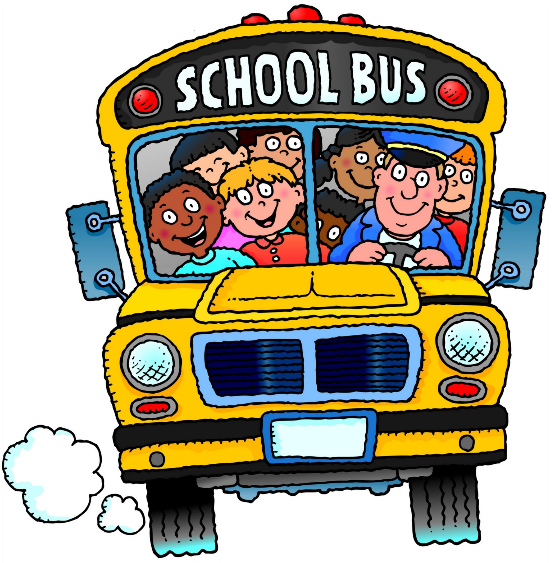 Please take note the following items: ONE-WAY BUSSING: There has been a change to what was to have been the ‘final’ schedule for the drama festival.  A fourth school has been moved to Wednesday’s program.  As a result, the day will be starting before noon so we will be taking a school bus to the festival in the morning.  We will be leaving the school at approximately 9:15.  The bus will NOT be returning students at the end of the day.  I am sorry for any inconvenience this change in scheduling may cause you. ATTENDING THE PLAYS: You are most welcome to attend any/all of the performances on Wednesday.  Please be mindful that there is no food or drink permitted in the auditorium and that a monetary donation basket will be at the door of the auditorium to help support next year’s festival. PARKING AT OHS: Parking at OHS is limited.  If you park in the school’s fire lane or bus loading area, you can be ticketed and/or towed.  It is recommended that you arrive early, park legally nearby, and walk to OHS.Please sign and return the following permission form._ _ __  __ _ _ _ _ __  _ _ _ _ _ _ _ __ _ _ _ __ _ _ _ _ _ _ _ _ My child; _________________ has permission to travel by bus to Oromocto High School to participate in the OEC/FEC Elementary Drama Festival on April 11th. Signature of Parent/Guardian: __________________________________________Schedule for  Wed, April 11thSchedule for  Wed, April 11thTimePerformances10:30 – 11:30Gesner St. School11:30 -12:00LUNCH12:00 – 1:00Gagetown School1:00 - 2:00Hubbard Elem.2:00 – 3:00CNCS3:00 – 3:30SNACK (provided by festival)3:30 – 4:00WORKSHOPS4:15 - 4:45AWARDS CEREMONY